BALVU NOVADA PAŠVALDĪBA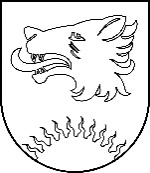 BALVU NOVADA DOMEAPSTIPRINĀTIar Balvu novada domes2023.gada 23.novembralēmumu (prot. Nr.___, ___.§)SAISTOŠIE NOTEIKUMIBalvos 2023.gada 23.novembrī                                                                                              	        Nr.___/2023Grozījums Balvu novada domes 2022.gada 28.jūlija saistošajos noteikumos Nr.24/2022 “Par reklāmu, priekšvēlēšanu aģitācijas materiālu un citu informatīvo materiālu izvietošanu Balvu novadā”Izdoti saskaņā ar Pašvaldību likuma 45.panta otrās daļas 4.punktu, Reklāmas likuma 7. panta trešo daļu, Priekšvēlēšanu aģitācijas likuma 22.1 panta otro daļu un Ministru kabineta 2012. gada 30. oktobra noteikumu Nr. 732 "Kārtība, kādā saņemama atļauja reklāmas izvietošanai publiskās vietās vai vietās, kas vērstas pret publisku vietu"45. punktu Izdarīt Balvu novada domes 2022.gada 28.jūlija saistošajos noteikumos Nr.24/2022 “Par reklāmu, priekšvēlēšanu aģitācijas materiālu un citu informatīvo materiālu izvietošanu Balvu novadā”” (Latvijas Vēstnesis, 2022, Nr.174) grozījumu, izsakot izdošanas tiesisko pamatojumu šādā redakcijā: “Izdoti saskaņā ar Pašvaldību likuma 45.panta otrās daļas 4.punktu , Reklāmas likuma 7. panta trešo daļu, Priekšvēlēšanu aģitācijas likuma 22.1 panta otro daļu un Ministru kabineta 2012. gada 30. oktobra noteikumu Nr. 732 "Kārtība, kādā saņemama atļauja reklāmas izvietošanai publiskās vietās vai vietās, kas vērstas pret publisku vietu" 45. punktu”.Domes priekšsēdētājs 								  S.MaksimovsReģ.Nr 90009115622., Bērzpils iela 1A, Balvi, Balvu novads, LV-4501, tālrunis +371 64522453, e-pasts: dome@balvi.lv